Žádost o odklad povinné školní docházkyŽádáme Základní školu a mateřskou školu Blížejov, okres Domažlice, příspěvková organizace podle
§37 odst.1 zákona č. 561/2004 Sb. (Školský zákon), ve znění pozdějších předpisů, o odklad zahájení povinné školní docházky.…………………………………………………………………………………………………………………………..………………………………………………..Jméno a příjmení dítěteDen, měsíc a rok narození:   .………………………………………………	Rodné číslo:   .…………………….…………/………………..……Místo narození:   ………………………………………………………………..	Okres:   ..……………………………………………………….………Bydliště:	……………………………………….………….    Ulice, č.p.:   ……………………………………………..   PSČ:   ………………………Odůvodnění žádosti o odklad:   ………………………………………………….……………………………………………………………………………………………………………………………………………………………………………..……………………………………………………………………..Vyjádření PPP nebo SPČ:   .…………………………………………………………………………………………………………………………………………………………………………………………………………………………………………………………………………………………..……………………..……………………………………………………………………………………………………………………………………………………..……………………..……………………………………………………………………………………………………………………………………………………..……………………..Vyjádření odborného lékaře nebo klinického psychologa:   ………………………………………………………………………………………………………………………………………………………………………………………………………………………………………..……………………..……………………………………………………………………………………………………………………………………………………..……………………..……………………………………………………………………………………………………………………………………………………..……………………..Údaje o rodičíchOtec – jméno, příjmení:   ………………………………………………………………………………………………………………………………………Bydliště:	……………………………………….………….    Ulice, č.p.:   ……………………………………………..   PSČ:   ………………………Matka – jméno, příjmení:   ……………………………………………………………………………………………………………………………………Bydliště:	……………………………………….………….    Ulice, č.p.:   ……………………………………………..   PSČ:   ………………………V ……………………………………… dne ………………..…..			……………………………………………………………….       Podpis obou zákonných zástupcůV souladu s §37 odst.1 školského zákona je ředitel školy oprávněn povolit odklad povinné školní docházky pouze v případě, že je žádost zákonného zástupce doložena doporučujícím posouzením příslušného školského poradenského zařízení (pedagogicko-psychologická poradna (PPP)nebo speciálně pedagogické centrum (SPC) a odborného lékaře (dětský lékař) nebo klinického psychologa). Zákonný zástupce tedy musí řediteli školy doložit obě výše uvedená doporučující posouzení. Zákonný zástupce s dítětem, kterému byl povolen odklad povinné školní docházky, je pak povinen dostavit se v následujícím školním roce opět k zápisu do prvního ročníku základního vzdělávání.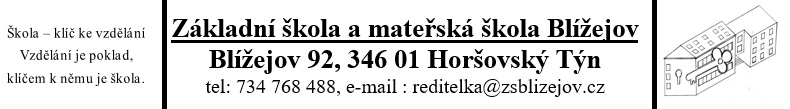 